The Asheldham Centre - Booking Form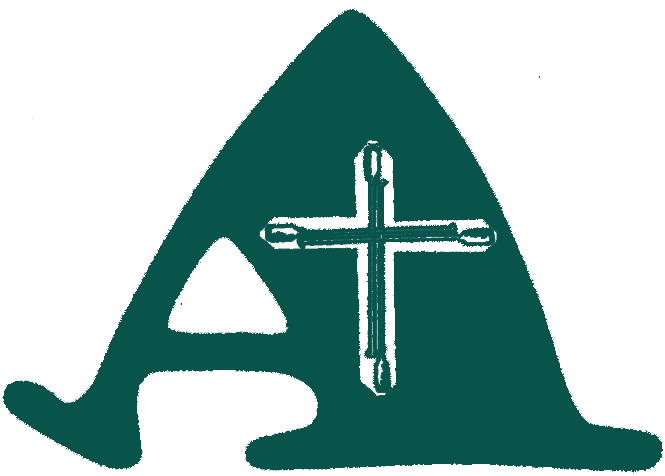 This Booking Form must be forward via electronic or post to:Address: Barry Howard, 50 Marine Ave., Leigh on Sea Essex SS9 2JEEmail: asheldham@hotmail.co.ukName of OrganisationName of group [if different from above].Group Leader.Contact Name [if different from above]..Postal AddressTelephone NoMobile Telephone NoE-mail addressPlease state which of the above is most suitable for communication with you :Date[s] required(always check with the Centre Manager first before making a booking)How many people in your party?Overnight required Yes / No (Please delete)What is your planned time of arrival on Day 1?..What is your planned time of departure on the final day?Please see the section on website ‘Prices & Booking’ for further detail on bookings.Unless a deposit is received your booking is still only provisional and can be replaced by another group:A 50% deposit is required with this form. The balance is required not less than 7 days before your arrival. Failure to send balance will cancel your booking.Please make cheques payable to 'The Asheldham Centre' 